CARTA COMPROMISSO – ELEIÇÕES 2022Prezados Servidores Públicos Estaduais do Meio Ambiente – SISEMAEU,			, na condição de Candidato(a) ao Cargo de	, pelo PARTIDO		, COLIGAÇÃO:		,     ciente     do     documento     intitulado“DOCUMENTO DE APRESENTAÇÃO AOS PRÉ-CANDIDATOS - ELEIÇÕES 2022 – SINDSEMA” e, perante osservidores do SISEMA, representados pelo SINDSEMA, DECLARO QUE, CASO SEJA ELEITO(A),ASSUMO O COMPROMISSO DE VOTAR E DEFENDER: O interesse público sobre o privado, o serviço público e os servidores dentro da fé pública e seus princípios que justificam e garantem a estabilidade e a democracia; A ampla discussão sobre a Previdência, buscando formas de financiamento que não onerem mais os servidores e garantam os direitos dos inativos e a aposentadoria dos servidores ativos; A revogação da Lei do Teto dos Gastos, promovendo ampla discussão sobre prioridades de investimentos com a sociedade; O fim gradual da Desvinculação das Receitas da União (DRU) e do Estado (DREM, FHIDRO, TFRM, TFA, dentre outras);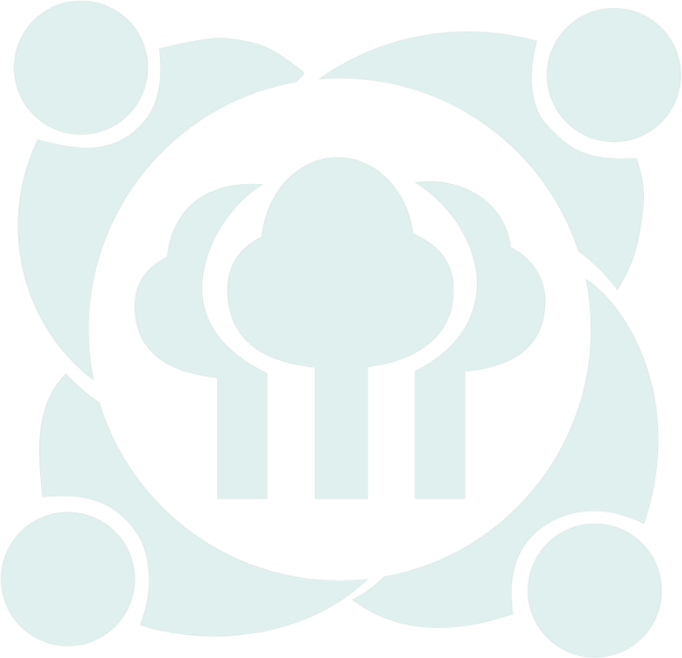 ASSUMO O COMPROMISSO DE VOTAR E/OU APOIAR – NA ALMG E JUNTO AO GOVERNO DE MINAS – OSSERVIDORES DO SISEMA, VISANDO A APROVAÇÃO: DO novo Plano de Carreira do Sisema, conforme homologado pelo Poder Judiciário, a ser votado na ALMG; DA criação do FUNDO ESTADUAL DO MEIO AMBIENTE, autônomo e programático, permitindo custear todas as despesas do SISTEMA ESTADUAL DO MEIO AMBIENTE; DA estruturação e modernização das estruturas administrativas regionalizadas do SISEMA; DE projeto visando restringir a nomeação de pessoas de fora dos quadros do Serviço Público para ocupar cargos técnicos e de alta direção; da defesa do IPSEMG, sua reestruturação e independência de gestão administrativa e financeira; DA regularização fundiária dos parques estaduais; DA regularização dos repasses de valores de cobrança do uso da água aos Comitês de Bacia; DA regularização dos repasses de valores ao fundo da compensação ambiental; DA proteção dos Biomas da Mata Atlântica, do  Cerrado e da Caatinga.COMPROMETO-ME a, sempre que houver audiências públicas ou debates sobre projetos relacionadas à temática ambiental ou aos interesses dos servidores públicos – seja na Assembleia Legislativa, seja no Congresso Nacional, Câmara e Senado, ouvir a posição dos servidores e do SINDSEMA, ASSEGURANDO que, uma vez eleito(a), meu Gabinete funcionará como escritório de apoio ao SINDSEMA nas questões referentes às demandas ambientais, do serviço público e do servidor público.ASSUMO, IGUALMENTE, O COMPROMISSO DE VOTAR E/OU APOIAR A LUTA CONTRA A TERCEIRIZAÇÃO DAS CARREIRAS DE ATIVIDADES TÍPICAS DE ESTADO, CASO DAS CARREIRAS QUE EXERCEM AS ATIVIDADES DE REGULAÇÃO, COMANDO, CONTROLE E FISCALIZAÇÃO AMBIENTAL, DENTRE OUTRAS, COMO NO CASO DO PLS 280, APRESENTADO NO SENADO EM 2017 E CONTRA A REFORMA ADMINISTRATIVA PROPOSTA NA PEC32.ASSINATURAPRÉ-CANDIDATO AO CARGO	NÚMERO:  	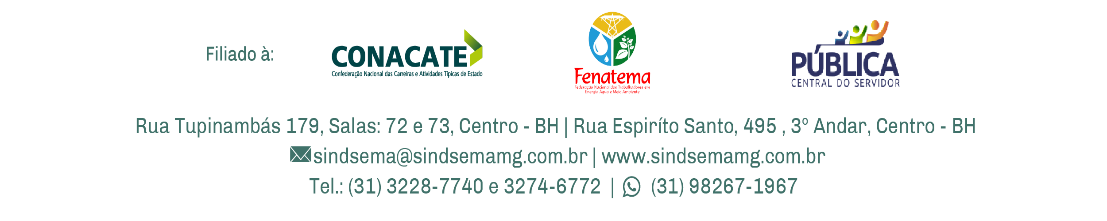 